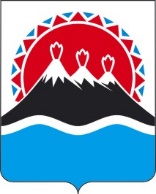 МИНИСТЕРСТВО КУЛЬТУРЫКАМЧАТСКОГО КРАЯПРИКАЗПРИКАЗЫВАЮ:Утвердить Устав краевого государственного бюджетного учреждения «Камчатский центр народного творчества» (далее – КГБУ «КЦНТ») в новой редакции согласно приложению к настоящему приказу.Врио директора КГБУ «КЦНТ» Бобровой И.А. выступить заявителем при государственной регистрации Устава КГБУ «КЦНТ».Приложение к приказу Министерствакультуры Камчатского краяУстав краевого государственного бюджетного учреждения«Камчатский центр народного творчества»1. Общие положенияКраевое государственное учреждение «Камчатский центр народного творчества» создано приказом Управления культуры Администрации Камчатской области от 26.11.1993 № 276 в порядке реорганизации учреждения «Областной научно – методический  центр народного творчества и культурно – просветительной работы» и переименовано в Краевое государственное учреждение «Камчатский центр народного творчества» в соответствии с постановлением Губернатора Камчатского края от 31.03.2008 № 97 «О государственных учреждениях Камчатского края» и приказом Министерства культуры Камчатского края от 03.04.2008 № 69.В 2007 году в результате референдума по объединению Камчатской области и Корякского автономного округа образовался новый субъект Российской Федерации Камчатский край. В соответствии с постановлением Губернатора Камчатского края от 25.10.2007 № 130 «О временной системе управления Камчатским краем и временной структуре органов исполнительной власти Камчатского края» Учредитель – управление культуры администрации Камчатской области было преобразовано в Министерство культуры Камчатского края.Приказом Министерства культуры Камчатского края от 27.10.2011 № 265 краевое государственное учреждение «Камчатский центр народного творчества» переименовано в краевое государственное бюджетное учреждение «Камчатский центр народного творчества» (далее –Учреждение).Учреждение является некоммерческой организацией, созданной в соответствии с Гражданским кодексом Российской Федерации, Федеральным законом от 12.01.1996 № 7-ФЗ «О некоммерческих организациях», и не преследует извлечение прибыли в качестве основной цели своей деятельности, а направляет ее на уставные цели.Официальное полное наименование Учреждения на русском языке: Краевое государственное бюджетное учреждение «Камчатский центр народного творчества». Официальное сокращенное наименование Учреждения на русском языке: КГБУ «КЦНТ».Учредителем и собственником имущества Учреждения является Камчатский край. Функции и полномочия учредителя Учреждения от имени Камчатского края осуществляет Министерство культуры Камчатского края (далее – Учредитель). Функции и полномочия собственника от имени Камчатского края осуществляют:1) Министерство имущественных и земельных отношений Камчатского края (далее – Собственник) за исключением полномочий по несению субсидиарной ответственности по обязательствам бюджетного учреждения, за которые в соответствии с законодательством Российской Федерации предусмотрена субсидиарная ответственность собственника имущества бюджетного учреждения;2) Учредитель в части полномочия по несению субсидиарной ответственности по обязательствам бюджетного учреждения, за которые в соответствии с законодательством Российской Федерации предусмотрена субсидиарная ответственность собственника имущества бюджетного учреждения.Взаимодействие Учреждения при осуществлении им бюджетных полномочий получателя бюджетных средств с главным распорядителем бюджетных средств, в ведении которого оно находится, осуществляется в соответствии с Бюджетным кодексом Российской Федерации.Учреждение является юридическим лицом, имеет самостоятельный баланс, обособленное имущество, лицевые счета в Управлении Федерального казначейства по Камчатскому краю, бланки, штампы, печать со своим наименованием на русском языке.Основным видом экономической деятельности Учреждения является деятельность учреждений культуры и искусства (ОКВЭД – 90.04).Учреждение для достижения целей своей деятельности вправе приобретать и осуществлять имущественные и неимущественные права, нести обязанности, выступать истцом и ответчиком в суде, арбитражном суде, судах общей юрисдикции в соответствии с действующим законодательством Российской Федерации.Учреждение вправе осуществлять приносящую доход деятельность, лишь постольку, поскольку это служит достижению целей его создания и деятельности и соответствует целям, указанным в настоящем уставе.Юридический адрес (местонахождение) Учреждения: 683032, Камчатский край, г. Петропавловск-Камчатский, ул. Максутова, д. 42. Учреждение руководствуется в своей деятельности законодательством Российской Федерации, указами и распоряжениями Президента Российской Федерации, постановлениями и распоряжениями Правительства Российской Федерации, законами Камчатского края, указами и распоряжениями Губернатора Камчатского края, постановлениями и распоряжениями Правительства Камчатского края, решениями (приказами) Министерства культуры Камчатского края, Министерства имущественных и земельных отношений Камчатского края и настоящим уставом.2. Цель и предмет деятельности Учреждения16. Основной целью деятельности Учреждения является осуществление государственной политики в сфере культурно-досуговой деятельности, развитие народного художественного творчества и любительского искусства во всем многообразии жанров и этнических особенностей и сохранение нематериального культурного наследия.Предметом деятельности Учреждения является организационно-методическое обеспечение развития культурно-досуговых учреждений клубного типа, осуществляющих работу по сохранению и развитию традиционной народной культуры, любительского искусства и социокультурной (культурно-досуговой) деятельности в муниципальных образованиях Камчатского края.Для достижения указанных целей Учреждение осуществляет основные виды деятельности:обеспечение сохранения нематериального культурного наследия народов Российской Федерации в области традиционной культуры: межмуниципальная координация процессов сохранения нематериального культурного наследия; обеспечение методической работы в установленной сфере деятельности;организация деятельности клубных формирований, любительских объединений;создание спектаклей, концертов, концертных программ и иных зрелищных программ;показ спектаклей, концертов, концертных программ и иных зрелищных программ; подготовка и проведение культурно-массовых мероприятий различных форм: фестивалей, выставок, смотров, конкурсов, праздников, торжественных мероприятий, мастер-классов, круглых столов, творческих встреч и иных программных мероприятий силами Учреждения;разработка и внедрение инновационных методик культурно-досуговой деятельности в практику работы клубных учреждений с учетом современных тенденций.Учреждение также может осуществлять иные, соответствующие целям, виды деятельности:формирование Каталога (реестра) объектов нематериального культурного наследия коренных народов Камчатского края на цифровых и бумажных носителях;информационное обеспечение субъектов культурной политики по предмету деятельности;осуществление международных и межрегиональных связей по вопросам организации и участия в фестивалях, конкурсах и смотрах народных национальных культур;организация и осуществление работы по систематическому сбору, обработке и пропаганде лучших образцов музыкального, танцевального, песенного, устного и изобразительного фольклора народов и этнических групп Камчатского края;сбор и обобщение государственных статистических данных по сети культурно - досуговых учреждений Камчатского края;мониторинг деятельности культурно-досуговых учреждений, аналитическое обобщение творческих досуговых и социокультурных процессов в Камчатском крае;создание базы данных по жанрам народного творчества, народным коллективам, культурно-досуговой деятельности, правоприменительной практике и др.;обеспечение аналитических, социологических, маркетинговых, теоретических и научных прикладных исследований по предмету деятельности;организация и проведение мероприятий по повышению творческой квалификации руководителей клубных формирований через систему мастер-классов, семинаров, творческих лабораторий;издание методических, информационных, сценарно-репертуарных материалов, информационно-справочных сборников, каталогов, буклетов и прочей литературы по предмету деятельности;формирование коллекций произведений народного творчества.Учреждение в праве осуществлять следующие виды деятельности, а также выполнять следующие работы и услуги, приносящие доход, не являющиеся основными видами деятельности, для достижения целей, ради которых оно было создано:оказание услуг по организации культурного досуга граждан, юридических лиц;составление справок по разовым запросам;распространение продукции издательской деятельности, методических, сценарно-репертуарных и иных изданий по предмету деятельности;издание и распространение методических, информационных, репертуарных, информационно-справочных сборников и каталогов, буклетов и прочей литературы по культуре и искусству;разработка сценариев, постановка массовых праздников и театрализованных представлений по заявкам организаций, предприятий и отдельных граждан;организация, проведение выставок и экспозиций, ярмарок народного творчества;организация семинаров, творческих вечеров, мастер-классов;предоставление услуг с использованием копировально-множительной техники и автоматизированного оборудования Учреждения (изготовление ксерокопий, сканирование);прокат реквизита, сценических постановочных средств, костюмов, культинвентаря и др.;разработка и методическая помощь в реализации комплексных социокультурных программ;разработка программ и проведение социологических исследований в сфере культурно-досуговой деятельности с формулированием итоговых практических рекомендаций;проведение фольклорно-этнографических экспедиций с расшифровкой собранных материалов;разработка методических материалов и учебных программ;оказание методических и информационных услуг (в том числе через сеть Интернет);реализация сувенирной продукции изготовленных мастерами ДПИ (декоративно-прикладного искусства) и изделий народных художественных промыслов и ремесел;производство и реализация товаров и услуг, не противоречащих целям создания учреждения;реализация входных билетов на посещение платных концертов творческих вечеров и др. культурно-зрелищных мероприятий;осуществление иных видов платных услуг, соответствующих основным принципам и целям Учреждения.Доходы, полученные от такой деятельности, и приобретенное за счет этих доходов имущество поступают в самостоятельное распоряжение Учреждения.21. Учреждение вправе сверх установленного государственного задания, а также в случаях, определенных федеральными законами, в пределах установленного государственного задания оказывать услуги, относящиеся к его основным видам деятельности, предусмотренным настоящим Уставом, в сфере культуры и искусства, для граждан и юридических лиц за оплату.Право Учреждения осуществлять деятельность, на которую в соответствии с законодательством Российской Федерации требуется специальное разрешение-лицензия, возникает у Учреждения с момента ее получения и в узаконенный в ней срок, и прекращается по истечении срока ее действия, если иное не установлено законодательством Российской Федерации.Учреждение самостоятельно планирует и осуществляет свою деятельность исходя из реального спроса и в пределах видов деятельности, предусмотренных настоящим Уставом.Цены на оказываемые услуги (тарифы) и продукцию, включая цены на билеты, устанавливаются Учреждением самостоятельно в порядке, установленном действующим законодательством Российской Федерации и Камчатского края.При организации платных мероприятий Учреждение может устанавливать льготы для детей дошкольного возраста, учащихся, инвалидов, военнослужащих, проходящих военную службу по призыву и т.д.Организация деятельности и управление УчреждениемУправление Учреждением осуществляется в соответствии с действующим законодательством Российской Федерации, Камчатского края и настоящим уставом.Учреждение строит свои отношения с государственными органами, юридическими лицами, индивидуальными предпринимателями и физическими лицами во всех сферах на основе договоров, соглашений, контрактов.Учреждение свободно в выборе форм и предмета договоров и обязательств, любых других условий взаимоотношений с предприятиями, учреждениями, организациями, которые не противоречат действующему законодательству, настоящему уставу.28. Для выполнения цели своей деятельности в соответствии с действующим законодательством Учреждение имеет право:запрашивать в установленном порядке и получать от территориальных органов федеральных органов исполнительной власти по Камчатскому краю, исполнительных органов государственной власти Камчатского края, органов местного самоуправления муниципальных образований в Камчатском крае, юридических лиц, индивидуальных предпринимателей и граждан информацию, необходимую для принятия решений по вопросам, отнесенным к компетенции Учреждения;принимать участие в разработке нормативных правовых актов по вопросам, входящим в компетенцию Учреждения;проводить необходимые обследования по вопросам эффективности и качества, оказываемых Учреждением государственных услуг;участвовать в подготовке и проведении семинаров, совещаний и других мероприятий по вопросам культурно-досуговой деятельности в Камчатском крае;направлять своих представителей в состав общественных и консультативных органов по вопросам, связанным с деятельностью Учреждения;осуществлять в соответствии с действующим законодательством редакционно-издательскую деятельность;давать юридическим и физическим лицам разъяснения по вопросам, отнесенным к компетенции Учреждения.29. Учреждение обязано:нести ответственность в соответствии с законодательством Российской Федерации за нарушение обязательств;отчитываться перед Учредителем и Собственником за состояние и использование государственного имущества, Учредителем и Министерством финансов Камчатского края за использование финансовых средств;обеспечивать своим работникам безопасные условия труда и нести ответственность в установленном порядке за ущерб, причиненный их здоровью и трудоспособности;обеспечивать гарантированный законодательством Российской Федерации минимальный размер оплаты труда, условия труда и меры социальной защиты своих работников;осуществлять оперативный и бухгалтерский учет результатов финансово-хозяйственной и иной деятельности, вести статистическую отчетность, отчитываться о результатах деятельности в соответствующих органах в порядке и сроки, установленные действующим законодательством;согласовывать с Собственником и Учредителем списание имущества, не имеющего остаточной стоимости, и безвозмездную передачу имущества в другие бюджетные организации, имущество которых является собственностью Камчатского края;планировать деятельность Учреждения;обеспечивать выполнение государственного задания по оказанию государственных услуг (выполнению работ);выполнять мероприятия по гражданской обороне и мобилизационной подготовке в соответствии с законодательством и нормативными правовыми актами Российской Федерации и Камчатского края;обеспечивать открытость и доступность следующих документов:а)	Учредительных документов, в том числе внесенных в них изменений;б)	свидетельства о государственной регистрации;в)	решений Учредителя о создании Учреждения;г)	решений Учредителя о назначении руководителя Учреждения;д)	положений о филиалах, представительствах Учреждения;е)	плана финансово-хозяйственной деятельности, составляемого и утверждаемого в порядке, определенном Учредителем, и в соответствии с требованиями, установленными Министерством финансов Российской Федерации;ж)	годовой бухгалтерской отчетности Учреждения;з)	сведений о проведенных в отношении Учреждения контрольных мероприятиях и их результатах;и)	государственного задания на оказание услуг (выполнение работ);к)	отчета о результатах своей деятельности и об использовании закрепленного государственного имущества, составляемого и утверждаемого в порядке, определенном Учредителем, и в соответствии с общими требованиями, установленными федеральным органом исполнительной власти, осуществляющим функции по выработке государственной политики и нормативно-правовому регулированию в сфере бюджетной, налоговой, страховой, валютной, банковской деятельности.30. Учреждение обеспечивает открытость и доступность документов, указанных в пункте 10 части 29 настоящего устава, с учетом требований законодательства Российской Федерации о защите государственной тайны.31. В соответствии с требованиями архивных органов Учреждение обязано осуществлять хранение следующих документов по месту нахождения Учреждения:свидетельства о государственной регистрации юридического лица, выписки из Единого государственного реестра юридических лиц, Устава Учреждения с последующими изменениями и дополнениями, зарегистрированными в установленном порядке, и иных учредительных документов;документов, регламентирующих деятельность Учреждения, исходящих от Учредителя и иных государственных органов, осуществляющих управленческие функции (постановления, распоряжения, приказы, методические рекомендации и т.п.);локальных актов Учреждения;документов проверок соответствующих органов государственного контроля (акты, предписания и т.п.);иных видов документов, подлежащих обязательному хранению.32. К компетенции Учредителя Учреждения относятся:выполнение функций и полномочий Учредителя Учреждения при его создании, реорганизации, изменении типа и ликвидации;утверждение устава, изменений и дополнений в устав Учреждения по согласованию с Собственником;назначение (утверждение) руководителя Учреждения и прекращение его полномочий;заключение и прекращение трудового договора с руководителем Учреждения;формирование и утверждение государственного задания на оказание государственных услуг (выполнение работ) юридическим и физическим лицам в соответствии с предусмотренными уставом Учреждения основными видами деятельности;определение перечня особо ценного движимого имущества, закрепленного за Учреждением Собственником или приобретенного Учреждением за счет средств, выделенных ему Собственником на приобретение такого имущества (далее – особо ценное движимое имущество);выражение письменного мнения по вопросам совершения Учреждением крупных сделок, соответствующих критериям, установленным пунктом 13 статьи 9.2 Федерального закона от 12.01.1996 № 7-ФЗ
«О некоммерческих организациях»;принятие решения об одобрении сделок с участием Учреждения, в совершении которых имеется заинтересованность, определяемая в соответствии с критериями, установленными статьей 27 Федерального закона от 12.01.1996 № 7-ФЗ «О некоммерческих организациях»;установление порядка определения платы для физических и юридических лиц за услуги (работы), относящиеся к основным видам деятельности Учреждения, оказываемые им сверх установленного государственного задания, а также в случаях, определенных федеральными законами, в пределах установленного государственного задания;определение порядка составления и утверждения отчета о результатах деятельности Учреждения и об использовании закрепленного за ним государственного имущества Камчатского края в соответствии с общими требованиями, установленными Министерством финансов Камчатского края;выражение письменного мнения по вопросам согласования распоряжения особо ценным движимым имуществом, закрепленным за Учреждением Учредителем либо приобретенным Учреждением за счет средств, выделенных ему Учредителем на приобретение такого имущества;выражение письменного мнения по вопросам согласования распоряжения имуществом Учреждения, в том числе передачу его в аренду;согласование внесения Учреждением в случаях и порядке, которые предусмотрены федеральными законами, денежных средств (если иное не установлено условиями их предоставления), в уставный (складочный) капитал хозяйственных обществ или передачу им денежных средств иным образом в качестве их учредителя или участника;согласование в случаях, предусмотренных федеральными законами, передачу некоммерческим организациям в качестве их учредителя или участника денежных средств (если иное не установлено условиями их предоставления) и иного имущества, за исключением особо ценного движимого имущества, закрепленного за Учреждением Собственником или приобретенного Учреждением за счет средств, выделенных ему Собственником на приобретение такого имущества, а также недвижимого имущества;осуществление финансового обеспечения выполнения
государственного задания;определение порядка составления и утверждения плана финансово-хозяйственной деятельности Учреждения в соответствии с требованиями, установленными Министерством финансов Камчатского края;определение предельно допустимого значения просроченной кредиторской задолженности Учреждения, превышение которого влечет расторжение трудового договора с руководителем Учреждения по инициативе работодателя в соответствии с Трудовым кодексом Российской Федерации;осуществление контроля за деятельностью Учреждения в соответствии с федеральным законодательством и законодательством Камчатского края, в том числе путем проведения проверок;осуществление иных функций и полномочий Учредителя, установленных федеральным законодательством и законодательством Камчатского края.33.	Руководителем Учреждения является директор, который назначается и освобождается от должности Учредителем в соответствии с действующим законодательством.34. С руководителем Учреждения может быть заключен трудовой договор на срок не более 5 лет.35. Трудовой договор с руководителем Учреждения может быть расторгнут или перезаключен до истечения срока по условиям, предусмотренным трудовым договором или действующим законодательством Российской Федерации.36. Руководитель Учреждения в силу своей компетенции:осуществляет оперативное руководство деятельностью Учреждения;без доверенности действует от имени Учреждения, в том числе представляет его интересы во всех учреждениях, предприятиях и организациях, в судах, как на территории России, так и за ее пределами;в пределах, установленных трудовым договором и настоящим уставом Учреждения, заключает сделки, договоры (контракты), соответствующие целям деятельности Учреждения, выдает доверенности, открывает лицевые и расчетные счета в порядке, предусмотренном действующим законодательством;утверждает в пределах своих полномочий штатное расписание и структуру Учреждения;принимает, увольняет работников Учреждения в соответствии с нормами трудового законодательства, утверждает их должностные обязанности;утверждает годовую бухгалтерскую отчетность Учреждения и регламентирующие деятельность Учреждения внутренние документы, издает приказы и распоряжения, дает поручения и указания, обязательные для исполнения всеми работниками Учреждения;обеспечивает сохранность и эффективное использование имущества, закрепленного на праве оперативного управления;предоставляет в установленные сроки все виды отчетности, предусмотренные Учредителем, органами статистики, финансовыми и налоговыми органами;вправе сформировать совещательные органы Учреждения, функции и состав которых определяются соответствующими положениями, утвержденными руководителем Учреждения;выполняет иные функции, вытекающие из настоящего устава.37. Руководитель Учреждения обязан:обеспечивать выполнение государственного задания Учреждения в полном объеме;обеспечивать исполнение договорных обязательств, подлежащих исполнению за счет бюджетных средств;обеспечивать сохранность и эффективное использование имущества, закрепленного на праве оперативного управления;обеспечивать целевое и рациональное использование бюджетных средств и соблюдение финансовой дисциплины в соответствии с действующим законодательством;обеспечивать составление, утверждение и предоставление на согласование Учредителю отчета о результатах деятельности Учреждения и об использовании имущества, закрепленного на праве оперативного управления, в соответствии с требованиями, установленными Учредителем;обеспечивать своевременную выплату заработной платы работникам Учреждения, принимать меры по повышению размера заработной платы, а также обеспечивать безопасные условия труда работникам и нести ответственность в установленном порядке за ущерб, причиненный их здоровью и трудоспособности;обеспечивать предварительное согласование с Учредителем распоряжения недвижимым имуществом Учреждения, закрепленным за ним на праве оперативного управления, в том числе передачу его в аренду и списание;обеспечивать предварительное согласование с Учредителем создания и ликвидации филиалов, представительств;обеспечивать наличие мобилизационных мощностей и выполнение требований по гражданской обороне;выполнять иные обязанности, предусмотренные действующим законодательством и Уставом Учреждения, а также решениями и поручениями Учредителя.38.	Руководитель Учреждения несет персональную ответственность в соответствии с действующим законодательством за:а) 	ненадлежащее осуществление Учреждением основных видов деятельности;б) 	 нецелевое использование средств краевого бюджета, в том числе предоставленных в виде целевых субсидий и бюджетных инвестиций;в) 	превышение установленных Учредителем размеров предельно допустимых значений просроченной кредиторской задолженности Учреждения;г)	 убытки, причиненные Учреждению в результате совершения крупной сделки без предварительного согласия Учредителя;д) за кредиты (займы), полученные Учреждением.39. Руководитель Учреждения несет ответственность за свои действия (бездействие) в порядке и на условиях, установленных действующим законодательством. Руководитель Учреждения может быть привлечен к материальной, дисциплинарной, административной и уголовной ответственности в случаях, предусмотренных действующим законодательством.40. Руководитель Учреждения несет перед Учреждением ответственность в размере убытков, причиненных Учреждению в результате совершения крупной сделки, сделки в совершении которой имеется заинтересованность, с нарушением требований, установленных федеральным законом, независимо от того, была ли эта сделка признана недействительной.41. Взаимоотношения работников и руководителя Учреждения, возникающие на основе трудового договора, регулируются законодательством о труде.Имущество и финансовое обеспечение учреждения42. Имущество Учреждения находится в собственности Камчатского края, принадлежит Учреждению на праве оперативного управления и отражается на его самостоятельном балансе.43. Право оперативного управления имуществом, в отношении которого Собственником принято решение о закреплении за Учреждением, возникает у Учреждения с момента передачи имущества, если иное не установлено законодательством Российской Федерации или решением Собственника.44. Источниками формирования имущества, в том числе денежных средств, Учреждения являются:имущество, закрепленное за Учреждением в установленном порядке на праве оперативного управления;средства от оказания платных услуг и иной приносящей доход деятельности;средства краевого бюджета, в том числе субсидии из краевого бюджета на финансовое обеспечение выполнения государственного задания на оказание услуг (выполнение работ), а также субсидии на иные цели, с момента принятия решения о предоставлении Учреждению соответствующей субсидии из краевого бюджета;средства, выделяемые целевым назначением в соответствии с целевыми программами;безвозмездные поступления от физических и юридических лиц, в том числе добровольные взносы (пожертвования).45. Учреждение владеет, пользуется и распоряжается закрепленным за ним на праве оперативного управления имуществом в соответствии с целями своей деятельности и назначением этого имущества в пределах, установленных законом и настоящим Уставом.46. Учреждение обязано согласовывать с Собственником распоряжение недвижимым имуществом, закрепленным за ним на праве оперативного управления, в том числе передачу недвижимого имущества в аренду.47. Учреждение обязано согласовывать с Собственником распоряжение особо ценным движимым имуществом, закрепленным за ним либо приобретенным Учреждением за счет средств, выделенных из краевого бюджета на приобретение такого имущества. 48. Учреждение обязано согласовывать с Учредителем передачу некоммерческим организациям в качестве их учредителя (участника) денежные средства (если иное не установлено условиями предоставления денежных средств) и иное имущество, за исключением особо ценного движимого имущества, закрепленного за ним на праве оперативного управления или приобретенного Учреждением за счет денежных средств, выделенных ему на приобретение такого имущества, а также недвижимого имущества.49. Учреждение обязано согласовывать с Учредителем заключение сделок по распоряжению недвижимым имуществом и особо ценным движимым имуществом Учреждения, или имуществом, приобретенным за счет средств, выделенных учреждению из краевого бюджета, если иное не установлено законодательством Российской Федерации. 50. Учреждение обязано согласовывать с Собственником осуществление крупных сделок и сделок, в совершении которых имеется заинтересованность.51. Учреждение обязано согласовывать с Собственником внесение имущества в уставный (складочный) капитал хозяйственных обществ или передачи им денежных средств иным образом в качестве их учредителя (участника).52. Учреждение обязано представлять имущество  к учету в реестре государственного имущества Камчатского края в установленном порядке.53. Собственник имущества вправе изъять излишнее, неиспользуемое или используемое не по назначению имущество, закрепленное за Учреждением либо приобретенное Учреждением за счет средств, выделенных ему Собственником на приобретение этого имущества, и распорядиться им по своему усмотрению.54. Учреждение вправе осуществлять приносящую доходы деятельность лишь постольку, поскольку это служит достижению целей, ради которых оно создано, и соответствующую этим целям, при условии, что такая деятельность указана в настоящем Уставе. Доходы, полученные от такой деятельности, и приобретенное за счет этих доходов имущество поступают в самостоятельное распоряжение Учреждения.55. Крупная сделка может быть совершена Учреждением только с предварительного согласия Учредителя.Крупной сделкой признается сделка или несколько взаимосвязанных сделок, связанных с распоряжением денежными средствами, отчуждением иного имущества, которым Учреждение вправе распоряжаться самостоятельно, а также с передачей такого имущества в пользование или в залог при условии, что цена такой сделки либо стоимость отчуждаемого или передаваемого имущества превышает 10 процентов балансовой стоимости активов Учреждения, определяемой по данным его бухгалтерской отчетности на последнюю отчетную дату.56. Учреждение имеет лицевые счета в территориальных органах Федерального казначейства по учету средств краевого бюджета и средств, полученных от приносящей доход деятельности.57. Контроль за использованием по назначению и сохранностью принадлежащего Учреждению имущества осуществляет Учредитель и Собственником в пределах своих полномочий.58. Финансовое обеспечение выполнения государственного задания осуществляется с учетом расходов на содержание недвижимого имущества и особо ценного движимого имущества, закрепленных за Учреждением учредителем или приобретенных Учреждением за счет средств, выделенных ему учредителем на приобретение такого имущества, расходов на уплату налогов, в качестве объекта налогообложения по которым признается соответствующее имущество, в том числе земельные участки.59. Учреждение отвечает по своим обязательствам всем находящимся у него на праве оперативного управления имуществом, в том числе приобретенным за счет доходов, полученных от приносящей доход деятельности, за исключением особо ценного движимого имущества, закрепленного за Учреждением Собственником или приобретенного Учреждением за счет средств краевого бюджета, а также недвижимого имущества независимо от того, по каким основаниям оно поступило в оперативное управление бюджетного учреждения и за счет каких средств оно приобретено.60. Учреждение использует доходы от осуществления приносящей доход деятельности и приобретенное за счет этих доходов имущество самостоятельно.61. Учреждение осуществляет использование (расходование) бюджетных и внебюджетных средств исключительно через лицевые счета Учреждения, открытые в территориальном органе Федерального казначейства в порядке, установленном Федеральным казначейством.62. Учреждение не вправе размещать денежные средства на депозитах в кредитных организациях, а также совершать сделки с ценными бумагами, если иное не предусмотрено федеральными законами.63. Не допускается нецелевое использование субсидий, в том числе на возмещение нормативных затрат, связанных с оказанием Учреждением в соответствии с государственным заданием государственных услуг (выполнением работ), выделяемых на осуществление основной деятельности Учреждения.64. Система оплаты труда работников Учреждения устанавливается коллективными договорами, соглашениями, локальными нормативными актами в соответствии с федеральными законами и иными нормативными правовыми актами Российской Федерации, законами и иными нормативными правовыми актами Камчатского края.Реорганизация, изменение типа, ликвидация Учреждения65. Учреждение может быть реорганизовано в порядке, предусмотренном федеральными законами, законами Камчатского края, правовыми актами Правительства Камчатского края или по решению суда.66. Изменение типа Учреждения осуществляется в порядке, установленном федеральными законами и законодательством Камчатского края.67. Принятие решения о ликвидации и проведении ликвидации Учреждения осуществляется Учредителем по согласованию с Правительством Камчатского края в порядке, установленном законодательством Камчатского края.68. Учредитель создает ликвидационную комиссию, в состав которой должен быть включен представитель Собственника. С момента назначения ликвидационной комиссии к ней переходят полномочия по управлению Учреждением. Ликвидационная комиссия составляет ликвидационный баланс и представляет его Учредителю.69. При ликвидации Учреждения недвижимое и движимое имущество Учреждения, оставшееся после удовлетворения требований кредиторов, а также недвижимое и движимое имущество, на которое в соответствии с законодательством Российской Федерации не может быть обращено взыскание по обязательствам ликвидируемого Учреждения, передается ликвидационной комиссией Собственнику.70. Учреждение считается прекратившим свою деятельность с момента внесения соответствующей записи в единый Государственный реестр юридических лиц.71. При ликвидации и реорганизации увольняемым работникам гарантируется соблюдение их прав в соответствии с законодательством Российской Федерации.72. При прекращении деятельности Учреждения все документы (управленческие, финансово-хозяйственные, по личному составу и другие) передаются в установленном порядке правопреемнику (правопреемникам). При отсутствии правопреемника документы постоянного хранения, имеющие научно-историческое значение, документы по личному составу (приказы, личные дела и другие) передаются на государственное хранение в краевой государственный архив. Передача и упорядочение документов осуществляются силами и за счет средств Учреждения в соответствии с требованиями архивных органов.Заключительные положения73. Внесение изменений в настоящий Устав осуществляется по решению Учредителя по согласованию с Собственником.74. Государственная регистрация изменений, вносимых в настоящий Устав, осуществляется в установленном законодательством Российской Федерации порядке.[Дата регистрации] № [Номер документа]г. Петропавловск-КамчатскийОб утверждении Устава краевого государственного бюджетного учреждения «Камчатский центр народного творчества»Министр[горизонтальный штамп подписи 1]О.И. Прокопенкоот[REGDATESTAMP]№[REGNUMSTAMP]